На основу члана 11. Одлуке о поступку избора, критеријумима за избор и реализацији пројеката које финансира Управа за капитална улагања Аутономне покрајине Војводине у 2023. години („Сл. лист АП Војводине“, брoj 5/2023), Одлуке о покретању поступка за доделу средстава путем јавног конкурса број 136-401-532/2023-03/1 од 09.02.2023. године и члана 4. став 2. Покрајинске скупштинске одлуке о образовању Управе за капитална улагања Аутономне покрајине Војводине („Сл. лист АП Војводине“, број 54/2014), директор Управе за капитална улагања Аутономне покрајине Војводине доносиОДЛУКУ О ДОДЕЛИ СРЕДСТАВА ПО ЈАВНОМ КОНКУРСУ ЗА ФИНАНСИРАЊЕ И СУФИНАНСИРАЊЕ ПРОЈЕКАТА У ОБЛАСТИ САОБРАЋАЈНЕ ИНФРАСТРУКТУРЕIНа основу јавног конкурса за финансирање и суфинансирање пројеката у области саобраћајне инфраструктуре број 136-401-532/2023-03/4 од 10.02.2023. године, објављеног дана 14.02.2023. године у дневном листу „Српски телеграф“, у „Службеном листу Аутономне покрајине Војводине“ број 6/2023, на интернет страници Покрајинске владе www.vojvodina.gov.rs и на интернет страници Управе за капитална улагања Аутономне покрајине Војводине www.kapitalnaulaganja.vojvodina.gov.rs и предлога Комисије за стручни преглед и оцену поднетих пријава предлога пројеката на јавном конкурсу број 136-401-532/2023-03/9 од 09.03.2023. године, додељују се средства у укупном износу од 3,247,000,000.00 динара за финансирање и суфинансирање пројеката у области саобраћајне инфраструктуре, следећим учесницима на јавном конкурсу:IIУправа за капитална улагања Аутономне покрајине Војводине као давалац средстава и учесник на јавном конкурсу утврђен тачком I ове Одлуке као корисник средстава, закључиће уговор којим се регулишу међусобна права и обавезе уговорних страна.О б р а з л о ж е њ еЧланом 11. Одлуке о поступку избора, критеријумима за избор и реализацији пројеката које финансира Управа за капитална улагања Аутономне покрајине Војводине у 2023. години („Сл. лист АП Војводине“, брoj 5/2023) и тачком 12. Одлуке о покретању поступка доделе средстава путем јавног конкурса за финансирање и суфинансирање пројеката у области саобраћајне инфраструктуре број 136-401-532/2023-03/1 од 09.02.2023. године прописано је да одлуку о додели средстава за финансирање и суфинансирање пројеката доноси директор Управе за капитална улагања Аутономне покрајине Војводине на основу предлога Комисије за стручни преглед и оцену поднетих пријава предлога пројеката.Комисија за стручни преглед и оцену поднетих пријава предлога пројеката је извршила стручни преглед, оцењивање и рангирање предложених пројеката у складу са условима и критеријумима наведеним у јавном конкурсу за финансирање и суфинансирање пројеката у области саобраћајне инфраструктуре број 136-401-532/2023-03/4 од 10.02.2023. године и дана 08.03.2023. године израдила Извештај о стручној оцени пројеката број 136-401-532/2023-03/8 и сачинила директору Управе за капитална улагања Аутономне покрајине Војводине Предлог одлуке о додели средстава по јавном конкурсу за финансирање и суфинансирање пројеката у области саобраћајне инфраструктуре број 136-401-532/2023-03/9 од 09.03.2023. године.У складу са чланом 4. став 2. Покрајинске скупштинске одлуке о образовању Управе за капитална улагања Аутономне покрајине Војводине, којим је предвиђено да директор Управе представља Управу, организује и обезбеђује обављање послова на ефикасан начин, доноси акта за која је овлашћен и одлучује о правима, дужностима и одговорностима запослених, донета је одлука као у диспозитиву.                                                                                                                                                 ДИРЕКТОР                                                                                                                                               мр Милош Малетић                         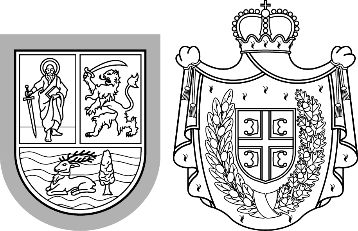 Република СрбијаАутономна покрајина ВојводинаУПРАВА ЗА КАПИТАЛНА УЛАГАЊААУТОНОМНЕ ПОКРАЈИНЕ ВОЈВОДИНЕБулевар Михајла Пупина 16, 21000 Нови СадТ: +381 21 4881 787 F: +381 21 4881 736www.kapitalnaulaganja.vojvodina.gov.rs
Република СрбијаАутономна покрајина ВојводинаУПРАВА ЗА КАПИТАЛНА УЛАГАЊААУТОНОМНЕ ПОКРАЈИНЕ ВОЈВОДИНЕБулевар Михајла Пупина 16, 21000 Нови СадТ: +381 21 4881 787 F: +381 21 4881 736www.kapitalnaulaganja.vojvodina.gov.rs
БРОЈ: 136-401-532/2023-03/10ДАТУМ: 09.03.2023. годинеОпштина КовачицаСаобраћајна инфраструктура на територији општине Ковачица40,000,000.00Град ПанчевоРеконструкција саобраћајница са инфраструктуром улице Димитрија Туцовића и улице Кнеза Михаила Обреновића - II деоница у Панчеву142,750,000.00Општина Нови БечејРехабилитација саобраћајница у општини Нови Бечеј150,000,000.00Општина РумаРеконструкција Павловачке улице и улице Вука Караџића у Руми200,000,000.00Град ВршацРеконструкција раскрснице улица Дејана Бранкова, Боре Костића, Живе Јовановића и Филипа Вишњића са изградњом кружног тока27,514,165.80Општина ТителРехабилитација улица у насељеним местима општине Тител100,000,000.00Општина Нова ЦрњаРадови на рехабилитацији јавног пута Српска Црња - Радојево100,000,000.00Општина СечањРехабилитација улица у општини Сечањ у насељеним местима Бока, Крајишник, Неузина, Сечањ и Јарковац109,987,329.57Општина ОповоРеконструкција и рехабилитација саобраћајница на територији општине Опово40,000,000.00Општина АлибунарРехабилитација саобраћајница на територији општине Алибунар40,000,000.00Град СомборРеконструкција локалне саобраћајнице на одбрамбеном насипу од Бачког Моноштора до атара Купусине300,000,000.00Општина СентаИзградња улица у општини Сента150,000,000.00Град СуботицаСаобраћајна инфраструктура у Граду Суботици250,000,000.00Општина АпатинРехабилитација, изградња и санацаија саобраћајница на територији општине Апатин150,000,000.00Општина БачСанација саобраћајница у насељеним местима Бач и Вајска у општини Бач89,760,041.04Општина КовинСанација саобраћајница на територији општине Ковин40,000,000.00Општина ПландиштеРехабилитација саобраћајница у насељеном месту Пландиште35,314,891.40Општина ПећинциИзградња и реконструкција саобраћајница на територији општине Пећинци100,000,000.00Општина ЖитиштеРехабилитација саобраћајница на територији општине Житиште150,000,000.00Општина ИнђијаПројекат рехабилитације улице улице Цара Душана од уласка у насељено место Крчедин из правца Бешке до изласка из насељеног места ка Сланкамену98,781,727.20Општина ЖабаљСаобраћајна инфраструктура у насељу Чуруг129,734,143.57Општина Бачки ПетровацСаобраћајна инфраструктуре на територији општине Бачки Петровац79,960,468.80Општина ТемеринРеконструкција коловозне конструкције на локалним путевима на подручју општине Темерин150,000,000.00Општина ЧокаМост на реци Златици, насеље Падеј према Ади95,000,000.00Општина БеочинРехабилитација улица на територији општине Беочин100,000,000.00Општина ИригСаобраћајна инфраструктура на територији општине Ириг378,197,232.62